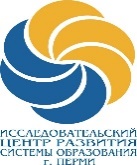 МАОУ ДПО «Центр развития системы образования» г.Перми614036, г. Пермь, ул.Нефтяников, д.50 Тел. (342) 226-18-68, факс 226-16-86ИНН/КПП 5905007033/590501001, E-mail: icrso.perm@gmail.comЛицензия № 59Л01 4981 от 17.02.2016 годаИНФОРМАЦИОННОЕ ПИСЬМОУважаемые коллеги!Приглашаем педагогов муниципальных образовательных учреждений принять участие в городском конкурсе«Я – КЛАССНЫЙ»Приложение 1: Положение о проведении городского конкурса «Я - КЛАССНЫЙ»Приложение 2: Заявка участника конкурсаПриложение 3: Критерии оценивания конкурсных материаловПриложение 4: Требования к конкурсным материалам  Будем рады встрече с Вами!Приложение 1ПОЛОЖЕНИЕо проведении городского конкурсадля педагогов муниципальных образовательных учреждений«Я – КЛАССНЫЙ»ОБЩИЕ ПОЛОЖЕНИЯПоложение определяет порядок организации, проведения и подведения итогов городского конкурса «Я - КЛАССНЫЙ» (далее – Конкурс). Конкурс проводится МАОУ ДПО «Центр развития системы образования» г. Перми.Участниками Конкурса являются учителя муниципальных образовательных учреждений, подведомственных департаменту образования администрации города Перми (далее – педагоги) осуществляющих функции классного руководителя.ЦЕЛИ И ЗАДАЧИ КОНКУРСА2.1.Цель Конкурса: профессиональное совершенствование педагогов, осуществляющих функции классного руководителя, распространения передового педагогического опыта, повышения роли воспитательной составляющей в деятельности образовательных учреждений для формирования духовно развитой, интеллектуальной, свободной и активной личности, способной к адаптации в социуме и на рынке труда, повышения престижа института классного руководства.2.2.Задачи Конкурса:- выявление, поддержка и поощрение талантливых, творческих классных руководителей, активно внедряющих в свою деятельность современные воспитательные практики;- поиск педагогических идей инновационных практик по обновлению содержания педагогических технологий в деятельности классного руководителя; - формирование опыта взаимодействия с семьей и другими социальными институтами в воспитательной работе. НОМИНАЦИИ КОНКУРСАНоминации, в которых допускается только индивидуальное участие.«Современное внеклассное мероприятие» (для учителей 1-4 классов);«Современное внеклассное мероприятие» (для учителей 5-11 классов); «Родительское собрание – школа для взрослых» (для учителей 1-11 классов); «… И мастерство и вдохновение…» (для учителей 1-11 классов).VI. СРОКИ И ПОРЯДОК ПРОВЕДЕНИЯКОНКУРСНЫХ ИСПЫТАНИЙКонкурс проводится с 29 ноября 2019 года по 22 декабря 2019 года. С 29 ноября 2019 года по 13 декабря 2019 года – прием заявок на Конкурс: заявку согласно Приложению 2 к настоящему Положению, сами конкурсные материалы согласно Приложения 4, а также скан-копию чека об оплате организационного взноса.Заявку, конкурсные материалы и скан-копию чека направляются в электронном виде на адрес куратора Конкурса: sableva61@mail.ru архивированной папкой не позднее 13 декабря 2019 года, в заголовке папки необходимо написать: ФИО, с пометкой «на конкурс «Я - КЛАССНЫЙ».Организационный взнос за участие в конкурсе – 350 руб. с одного участника, за одну присланную работу. Данный организационный взнос дает право на получение участником наградного материала в электронном варианте.13 декабря 2019 года– размещение списка участников Конкурса по номинациям на сайте ЦРСО.С 13 по 22 декабря 2019 года работа жюри для подведения итогов Конкурса.Итоги Конкурса будут подведены не позднее 22 декабря 2018 года и опубликованы на сайте ЦРСО crsoperm.ru.Материалы победителей и призеров конкурса с их согласия размещаются на сайте ЦРСО.V. ТРЕБОВАНИЯ К ОФОРМЛЕНИЮ КОНКУРСНЫХ МАТЕРИАЛОВРаботы выполняются в текстовом редакторе Microsoft Word; объем материала не более 5 печатных страниц формата А4; стиль Times New Roman, 14 пт, интервал 1. К текстовым материалам можно приложить фотоматериалы (не более 3-5 фото).Материалы, не соответствующие требованиям, не рассматриваются.Лучшие материалы Конкурса публикуются на сайте ЦРСО http://www.crsoperm.ru/ и могут быть использованы любым участником образовательного процесса г. Перми.Материалы, отправленные на Конкурс, не рецензируются и не возвращаются участнику.VI. ЖЮРИ КОНКУРСАДля экспертизы и оценки материалов участников Конкурса создается жюри по номинациям в соответствии с прилагаемыми критериями.В состав жюри включаются педагоги 
и руководители образовательных учреждений города, победители и призёры конкурсов профессионального педагогического мастерства, методисты и руководители ГПГ и ГМО.Количественный состав жюри каждой номинации не более 3-х человек.VII. НАГРАЖДЕНИЕ УЧАСТНИКОВПо итогам Конкурса определяются победитель и призеры в каждой     номинации (1,2, 3 место). Победитель и призеры награждаются Дипломами городского конкурса «Я -КЛАССНЫЙ».Участники Конкурса, не занявшие призовых мест, получают Сертификаты участников городского конкурса «Я – КЛАССНЫЙ!».Дипломы и сертификаты участникам конкурса будут отправлены на указанную в заявке эл. почту до 20 января 2020 года.Оргкомитет Конкурса оставляет за собой право устанавливать дополнительные специальные призы за особые успехи в Конкурсе.VIII. ОРГАНИЗАЦИОННЫЙ КОМИТЕТ Куратор Конкурса методист МАОУ ДПО “ЦРСО» г.Перми Саблева Анна Георгиевна, тел.  8-912-78-02-960, эл. почта: sableva61@mail.ru Информация о Конкурсе представлена на сайте МАОУ ДПО «ЦРСО» г.Перми: http://www.crsoperm.ru/Реквизиты для оплаты оргвзноса за участие в Конкурсе: 	Муниципальное автономное образовательное учреждение дополнительного профессионального образования «Центр развития системы образования» г.Перми, адрес: 614036, г. Пермь, ул. Нефтяников, 50, ИНН 5905007033, КПП 590501001, Департамент Финансов администрации города Перми (МАОУ ДПО «ЦРСО» г. Перми, л/с 08930000355), р/с 40701810157733000003, ОТДЕЛЕНИЕ ПЕРМЬ г. ПЕРМЬ; БИК: 045773001, КБК 00000000000000000130, ОКАТМО 57701000.Обязательно указываются: ФИО участника; назначение платежа: Оргвзнос за конкурс «Я-КЛАССНЫЙ».Приложение 2ЗАЯВКАУчастника краевого конкурса«Я – КЛАССНЫЙ»Приложение 3К положению о проведении 
 городского конкурса«Я- КЛАССНЫЙ»Приложение 4 О требованиях к конкурсным материаламОбщие сведенияОбщие сведенияВпишите данные плательщика оргвзноса за участие в Конкурсе:Впишите данные плательщика оргвзноса за участие в Конкурсе:Фамилия, имя, отчество (полностью):Дата рождения:Адрес:Паспорт серия:                       №                  выдан когда:кем: Фамилия, имя, отчество (полностью):Дата рождения:Адрес:Паспорт серия:                       №                  выдан когда:кем: Сведения о работеСведения о работеМесто работы (полное наименование образовательного учреждения в соответствии с Уставом)ДолжностьПедагогический стажСведения о конкурсных материалахСведения о конкурсных материалахНазвание работыНоминация (в соответствии с положением)КонтактыКонтактыМобильный телефонЭлектронная почта учрежденияЭлектронная почта (личная) конкурсанта (по желанию)Ф.И.О. члена администрации ОУ для контактов с оргкомитетом конкурса, контактный телефон КРИТЕРИИ оценивания номинации «Современное внеклассное мероприятие» (для учителей 1-4 классов) – разработка внеклассного мероприятияБАЛЛЫСоответствие материала теме Конкурса (формулировка темы, цели)5Оригинальность воплощения идеи мероприятия и его социальная значимость5Разнообразие и целесообразность методических приемов, способствующих ценностно-личностному развитию обучающихся5Качество оформления5Возможность широкого практического использования материала5Дополнительные баллы жюри1КРИТЕРИИ оценивания номинации «Современное внеклассное мероприятие» (для учителей 5-11 классов) - разработка внеклассного мероприятияБАЛЛЫСоответствие материала теме Конкурса (формулировка темы, цели)5Оригинальность воплощения идеи мероприятия и его социальная значимость5Разнообразие и целесообразность методических приемов, способствующих ценностно-личностному развитию обучающихся5Качество оформления5Возможность широкого практического использования материала5Дополнительные баллы жюри1КРИТЕРИИ оценивания номинации«Родительское собрание – школа для взрослых» (для учителей 1-11 классов) - сценарий родительского собранияБАЛЛЫЗначимость проблемы и актуальность концепции для данного ОУ (классного коллектива)5Наличие цели и задач родительского собрания в сценарии5Разнообразие возможных способов решения проблемы5Соответствие психолого-педагогических технологий работы с родителями тематике родительского собрания;5Перечень форм работы с родителями по указанной тематике.5Дополнительные баллы члена жюри1КРИТЕРИИ оценивания номинации«… И мастерство и вдохновение…» (для учителей 1-11 классов)- эссеБАЛЛЫСоответствие и глубина раскрытия темы5Ценностные ориентиры и социальная значимость5Логика изложения материала5Наличие авторской позиции и вариативность аргументации5Оригинальность текста (в т.ч. отсутствие плагиата и заимствований)5Соблюдение языковых норм5Дополнительные баллы члена жюри1НоминацияНоминация1. «Современное внеклассное мероприятие» (для учителей 1-4 классов)2. «Современное внеклассное мероприятие» (для учителей 5-11 классов)Представляется авторская методическая разработка внеклассного мероприятия, дающая представление об опыте работы классного руководителя, место данного мероприятия в плане воспитательной работы класса.Представляется авторская методическая разработка внеклассного мероприятия, дающая представление об опыте работы классного руководителя, место данного мероприятия в плане воспитательной работы класса.Номинация3. «Родительское собрание – школа для взрослых» (для учителей 1-11 классов)Представляется методическая разработка сценария родительского собрания.Номинация 4. «… И мастерство и вдохновение…» (для учителей 1-11 классов)Представляется эссе из личного опыта организации воспитательной работы с классом, интересные находки, творческие достижения.